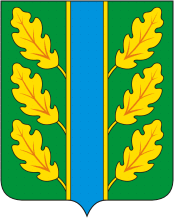 Периодическое печатное средство массовой информации«Вестник Дубровского района»Распространяется бесплатно.Подлежит распространению на территории Дубровского района.Порядковый номер выпуска:  № 84Дата выхода выпуска в свет:  31.05.2018 года.Тираж:  22 экземплярар.п.ДубровкаСоучредителями периодического печатного средства массовой информации «Вестник Дубровского района» являются: Дубровский районный Совет народных депутатов и администрация Дубровского района.Редакцией периодического печатного средства массовой информации «Вестник Дубровского района» является администрация Дубровского района, которая также является его издателем и распространителем.        Адрес редакции, издателя, типографии: 242750, Брянская область, поселок Дубровка, ул. Победы, д 18.        Периодическое печатное средство массовой информации «Вестник Дубровского района является официальным периодическим печатным средством массовой информации, предназначенным для опубликования муниципальных правовых актов органов местного самоуправления Дубровского района, обсуждения проектов муниципальных правовых актов, доведения до сведения жителей Дубровского района иной официальной информации.        Главный редактор: Василенко О.Н.Содержание:Раздел 1. «Правовые акты».1.1. Устав муниципального образования «Дубровский район». 1.2. Правовые акты, принимаемые на местном референдуме.1.3. Решения Дубровского районного Совета народных депутатов.1.4. Решения Дубровского поселкового Совета  народных депутатов1.5. Постановления и распоряжения администрации Дубровского района.1.6. Приказы Председателя контрольно- счетной палаты Дубровского района.Раздел 2. «Официальная информация».2.1. Отчеты о деятельности контрольно- счетной палаты Дубровского района.2.2.  Объявления о проведении публичных слушаний.2.3.  Муниципальные правовые акты, подлежащие обсуждению на публичных слушаниях.2.4. Иная официальная информация.Раздел 1. «Правовые акты».1.1. Устав муниципального образования «Дубровский район» – информация отсутствует.1.2. Правовые акты, принимаемые на местном референдуме – информация отсутствует.1.3. Решения Дубровского районного Совета народных депутатов - информация отсутствует.1.4. Решения Дубровского поселкового Совета  народных депутатов 1.4.1. ПРОЕКТРОССИЙСКАЯ ФЕДЕРАЦИЯБРЯНСКАЯ ОБЛАСТЬДУБРОВСКИЙ ПОСЕЛКОВЫЙ СОВЕТ НАРОДНЫХ ДЕПУТАТОВРЕШЕНИЕот 28.05.2018 года № 161 р.п. ДубровкаОб исполнении бюджетамуниципального образования«Дубровское городское поселение»за 2017 год1. Утвердить отчет об исполнении бюджета муниципального образования «Дубровское городское поселение» за 2017 год по доходам в сумме 22865334,90 руб., по расходам в сумме 22491950,09 руб., с профицитом бюджета в сумме 373384,81 руб. и со следующими показателями:1) доходов бюджета муниципального образования «Дубровское городское поселение» за 2017 год по кодам классификации доходов бюджетов согласно приложению 1 к настоящему Решению;2) расходов бюджета муниципального образования «Дубровское городское поселение» за 2017 год по ведомственной структуре расходов муниципального образования «Дубровское городское поселение» согласно приложению 2 к настоящему Решению;3) расходов бюджета муниципального образования «Дубровское городское поселение» за 2017 год по разделам и подразделам классификации расходов бюджетов согласно приложению 3 к настоящему Решению;4) источников финансирования дефицита бюджета муниципального образования «Дубровское городское поселение» за 2017 год по кодам классификации источников финансирования дефицита бюджета согласно приложению 4 к настоящему Решению;2. Настоящее Решение вступает в силу с момента принятия.3. Настоящее Решение подлежит официальному опубликованию в периодическом печатном средстве массовой информации «Вестник Дубровского района», а так же размещению на официальном сайте муниципального образования «Дубровский район».Глава поселка Дубровка                                                          Н.И. Абрамов1.4.2. Российская ФедерацияБрянская областьДУБРОВСКИЙ ПОСЕЛКОВЫЙ СОВЕТ НАРОДНЫХ ДЕПУТАТОВРЕШЕНИЕот 28.05.2018 г. № 162  п. Дубровка   «О назначении публичных слушанийпо проекту решения об исполнении бюджетамуниципального образования«Дубровское городское поселение»за 2017 год Руководствуясь ст. 28 Федерального закона от 06.10.2003 N 131-ФЗ "Об общих принципах организации местного самоуправления в Российской Федерации", ст. 15 Устава муниципального образования «Дубровское городское поселение», принятым Решением Дубровского поселкового Совета народных депутатов от 09.10.2007 № 92  ДУБРОВСКИЙ ПОСЕЛКОВЫЙ СОВЕТ НАРОДНЫХ ДЕПУТАТОВ РЕШИЛ:1. Назначить публичные слушания по вопросу обсуждения решения об исполнении бюджета муниципального образования «Дубровское городское поселение» за 2017 год на 14 июня 2018 года в 15.00 по адресу: 242750,  Брянская область, п. Дубровка, ул. Победы д.2.2. Утвердить состав оргкомитета по подготовке и проведению публичных слушаний (приложение 1).3. Прием предложений по вопросу обсуждения решения об исполнении бюджета муниципального образования «Дубровское городское поселение» за 2017 год осуществлять оргкомитету в течение 10 дней со дня официального опубликования настоящего Решения по адресу:  п. Дубровка, ул. Победы д.18, администрация Дубровского района, телефон 9-13-93, в рабочие дни с 9.00 до 17.00, перерыв с 13.00 до 14.00, в пятницу с 9.00 до 16.00, перерыв с 13.00 до 14.00.4. Решение вступает в силу с момента его опубликования.5. Решение подлежит официальному опубликованию в периодическом печатном средстве массовой информации «Вестник Дубровского района» и размещению на официальном сайте муниципального образования «Дубровский район».Глава поселка Дубровка                                                              Н.И. АбрамовПриложение № 1к Решению Дубровского поселкового Совета народных депутатов                                                                           от  28.05.2018 г. № 162СОСТАВоргкомитета по подготовке и проведению публичных слушаний по вопросу обсуждения проекта решения Дубровского поселкового Совета народных депутатов «Об исполнении бюджета муниципального образования «Дубровское городское поселение» за 2015 год»Абрамов Н.И.  - Глава поселка Дубровка;Шевелев И.А. – Глава  администрации Дубровского района;Семенченко А.Г. - заместитель  главы  поселка Дубровка;Афонина В.Н. -  председатель постоянной депутатской комиссии по бюджету, финансам и налогам;Гапонова Е.В. - председатель постоянной депутатской комиссии по  правовому регулированию  и социальным вопросам;Макаров А.А. - председатель постоянной депутатской комиссии по  вопросам экономического развития;Табачкова Л.Н. – депутат Дубровского поселкового Совета народных депутатов;Буренкова М.А. – главный бухгалтер администрации Дубровского района;Дегтярева И.М. – ведущий бухгалтер администрации Дубровского района.1.5. Постановления и распоряжения администрации Дубровского района - информация отсутствует1.6. Приказы Председателя контрольно - счетной палаты Дубровского района - информация отсутствует.Раздел 2. «Официальная информация».2.1. Отчеты о деятельности контрольно - счетной палаты Дубровского района - информация отсутствует.2.2.  Объявления о проведении публичных слушаний  - информация отсутствует2.3.  Муниципальные правовые акты, подлежащие обсуждению на публичных слушаниях -  информация отсутствует2.4.Иная официальная информация2.4.1. ИТОГОВЫЙ ДОКУМЕНТ ПУБЛИЧНЫХ СЛУШАНИЙПубличные слушания назначены Решением Дубровского районного Совета  народныхдепутатов от "27" апреля 2018 года N404–6 Перечень вопросов, выносимых на публичные слушания:Внесение изменений в схему функционального зонирования Генерального плана и Правила землепользования и застройки Сещинского сельского поселения Дубровского района Брянской областиДата и место проведения: 25 мая 2018 года начало в 10 час. 00 мин.  место проведения: п.Дубровка, ул.Победы, 18, зал заседаний администрации Дубровского района._______________Председатель Оргкомитета                                     С.Н.ЕфименкоСекретарь Оргкомитета                                        А.А.Чураков Выпуск  № 84  периодического печатного средства массовой информации «Вестник Дубровского района»  подписан к печати.                                                   Главный редактор      О.Н. ВасиленкоN 
п/пВопросы,   
выносимые на 
публичные  
слушания   Краткое  
содержание 
внесенного 
предложенияКем внесено
предложе-ниеРешение,  принятое  
участниками публичных 
слушаний  
Приме-чание1.Внесение изменений в схему функционального зонирования Генерального плана и Правила землепользования и застройки Сещинского сельского поселения Дубровского района Брянской областиПредложений  не поступило-       1. Одобрить внесение изменений в схему функционального зонирования Генерального плана и  Правила землепользования и застройки Сещинского сельского поселения Дубровского района Брянской области.       2. Вынести изменения в схему функционального зонирования Генерального плана и Правила землепользования и застройки Сещинского сельского поселения Дубровского района Брянской области на рассмотрение заседания  Дубровского районного Совета народных депутатов.